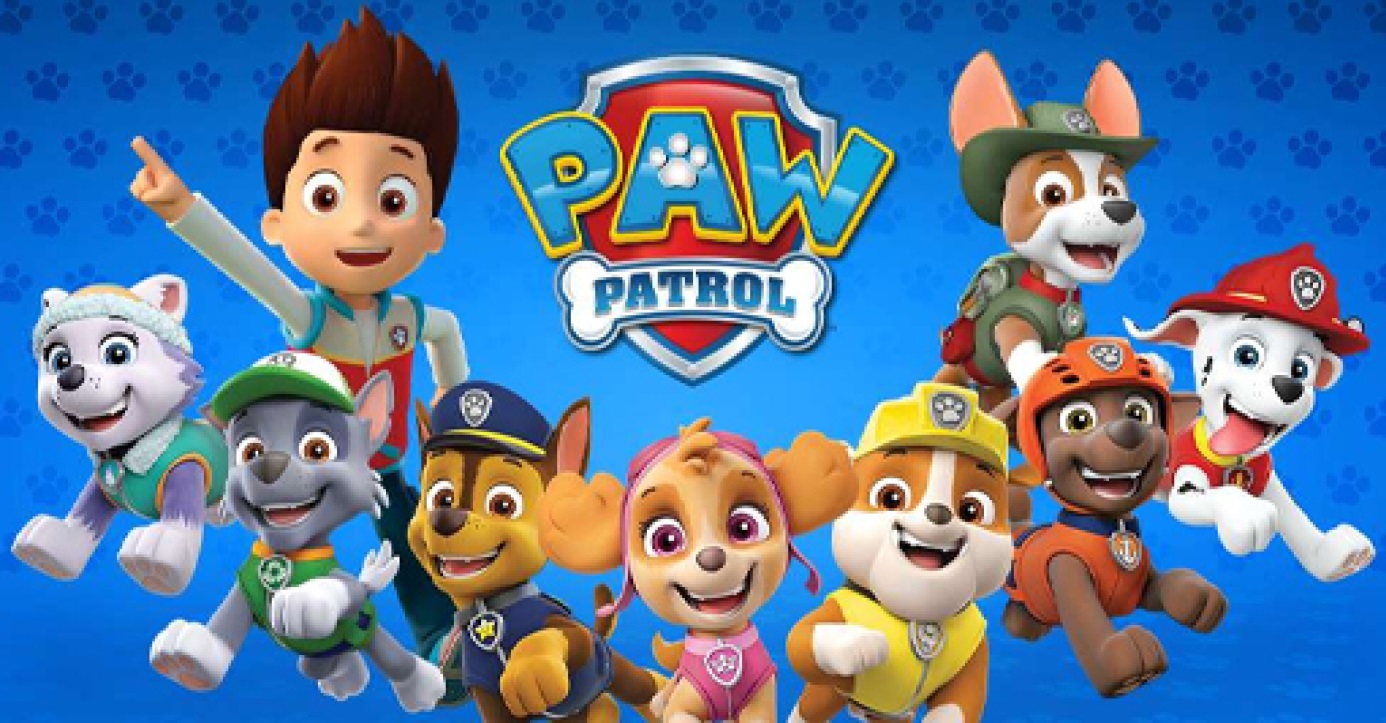 Kolik tlapek vidíš na obrázku?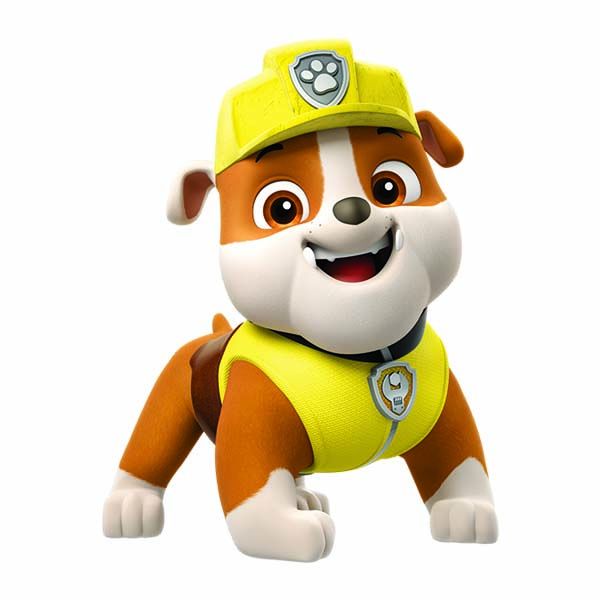 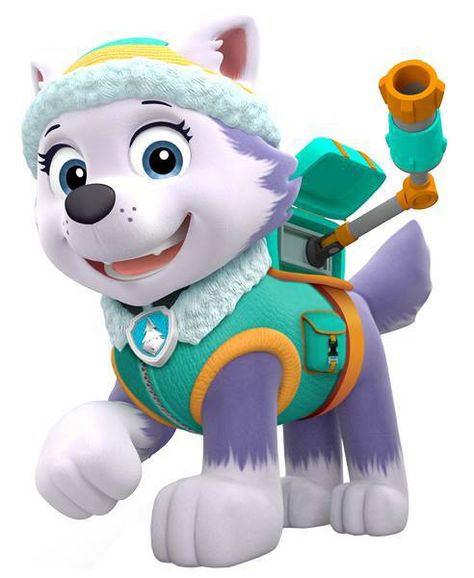 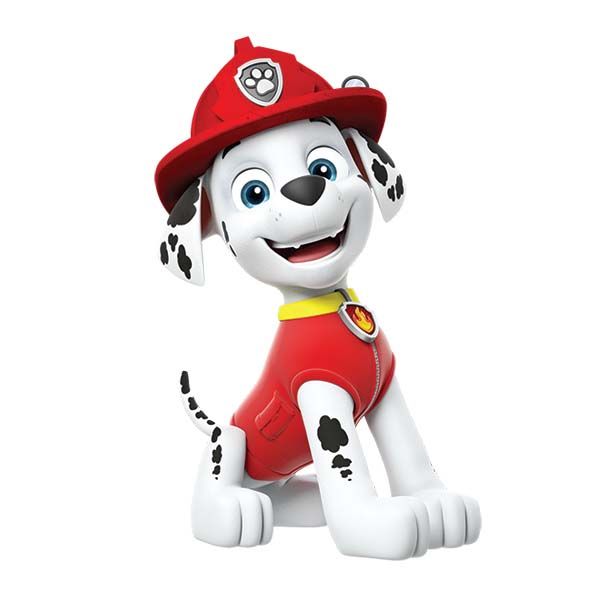 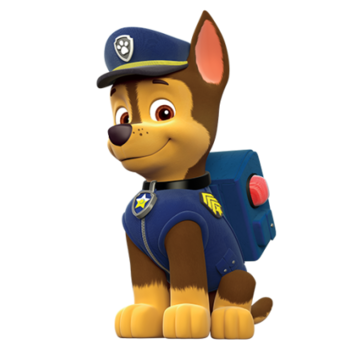 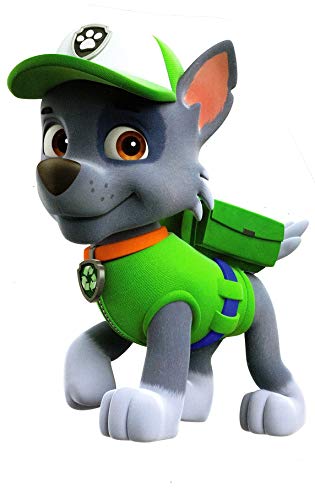 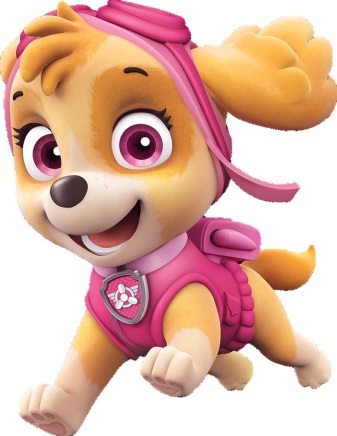 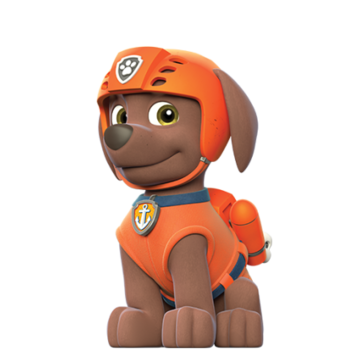 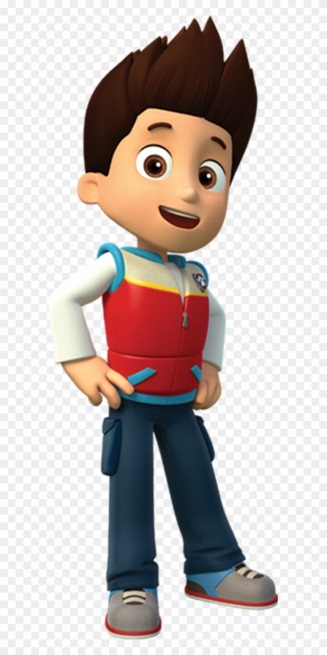 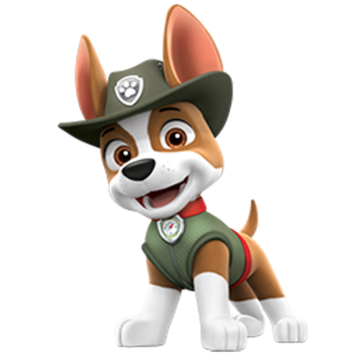 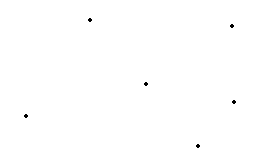 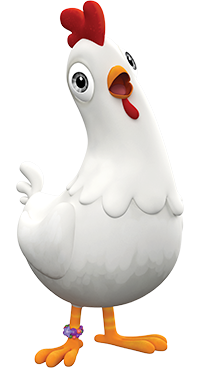 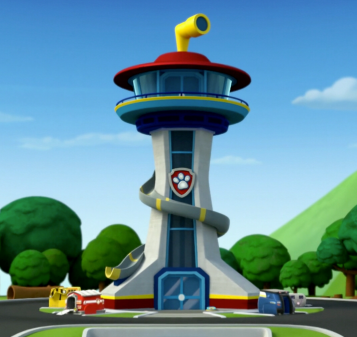 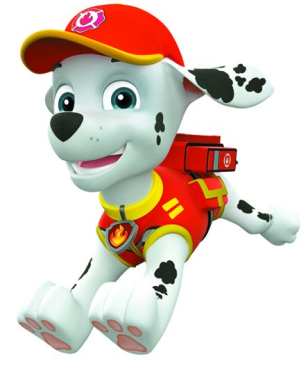 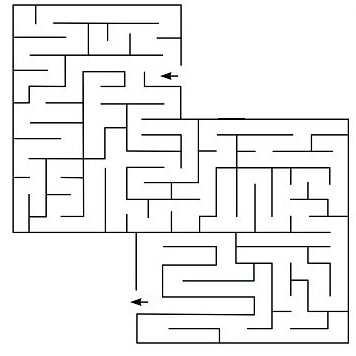 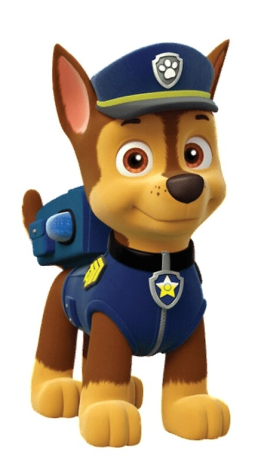 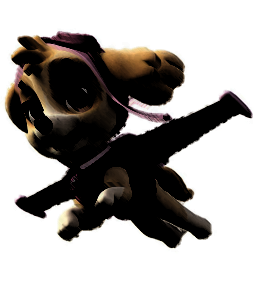 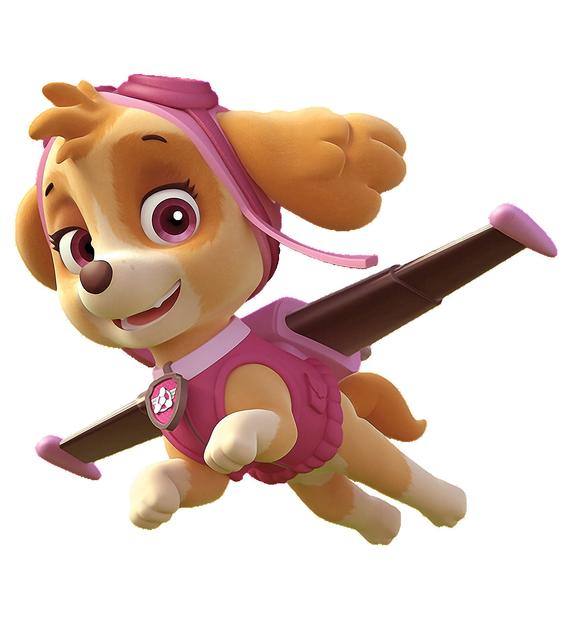 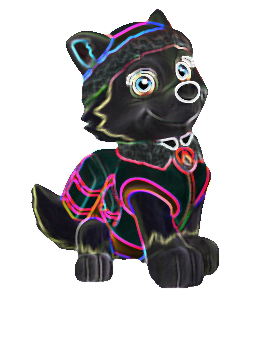 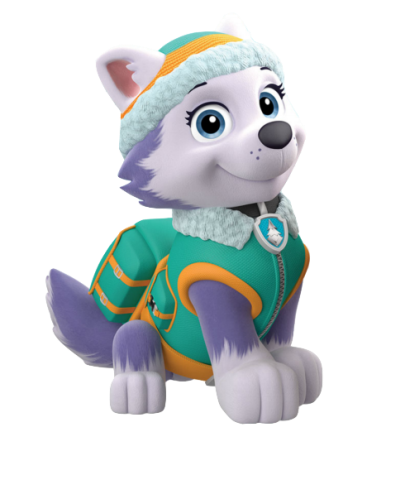 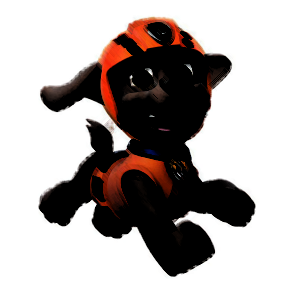 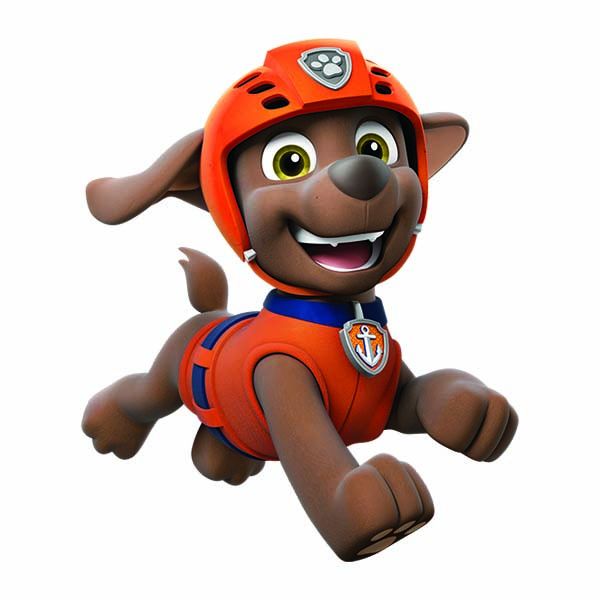 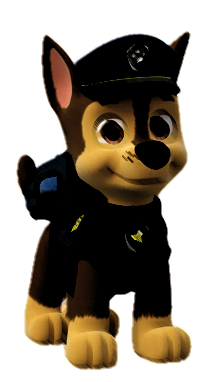 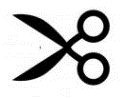 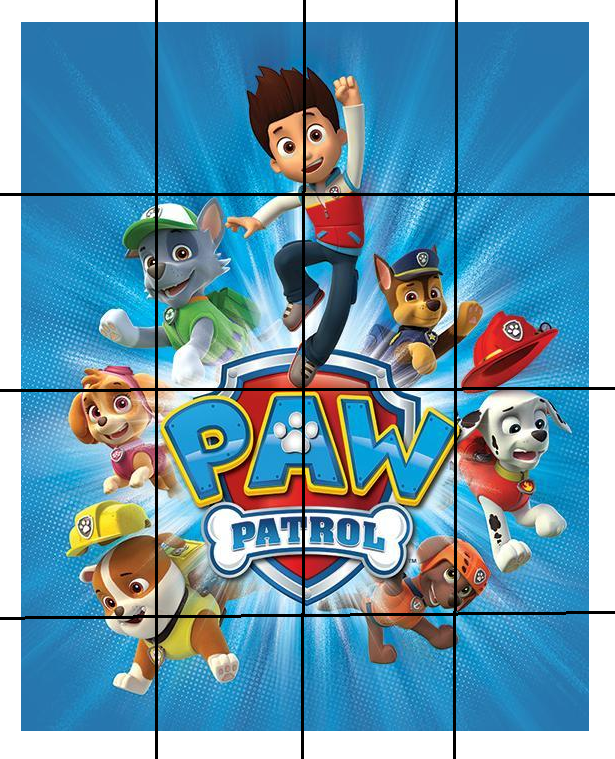 